L'ACTU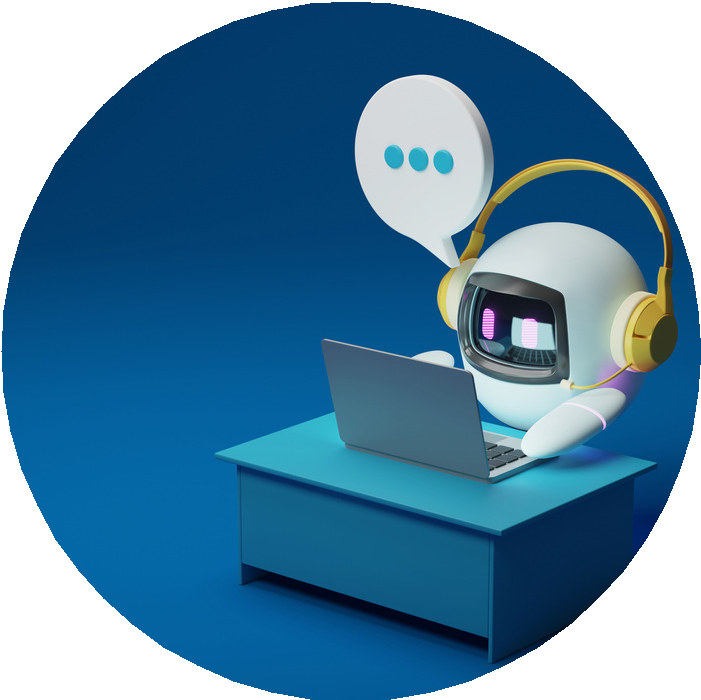 QUESTIONS & ANALYSEQuestions d'intro- Est-ce qu‘il t‘est déjà arrivé de lire un article écrit par une IA ? Quelle était ton impression ?............................................................................................................................................................................................................................................................................................................................- Et penses-tu que le métier de journaliste risque de disparaitre à l’avenir ? Explique ta réponse.............................................................................................................................................................................................................................................................................................................................Lis le texte “Un magazine papier entièrement généré par IA, ça donne quoi ?”  (l’adn.eu - décembre 2023)- Résume ce qu‘on reproche aux magazines / articles générés par l‘IA.- Quelles sont les conclusions du journaliste qui a écrit ce texte ? Crois-tu qu‘il soit inquiet de perdre son job ? Explique ?.................................................................................................................................................................................................................................................................................................................................................................................................................................................................................VIDÉO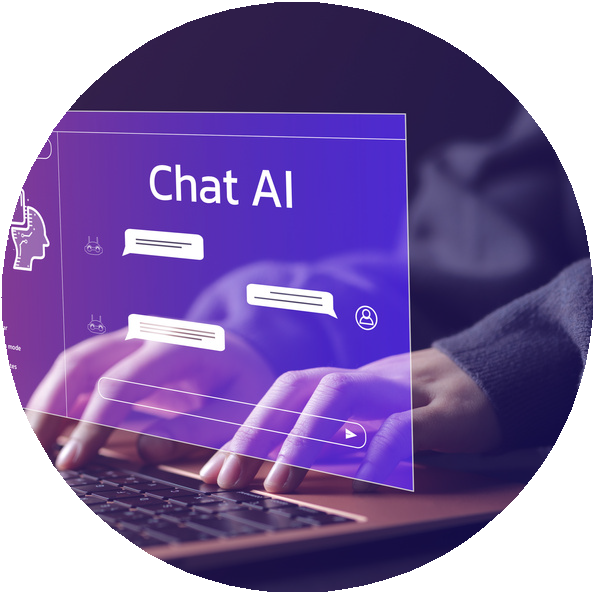 Quels métiers ne peuvent pas être remplacés par l'IA ?(TF1 INFO)Regarde la vidéo et réponds aux questions.- Explique l‘ironie au tout début du reportage ?......................................................................................................................................................................................................................................................................................................................- Quels sont deux aspects de certains métiers que l’IA ne pourra jamais remplacer ? Donne des exemples concrets pour illustrer..................................................................................................................................................................................................................................................................................................................................................................................................................................................................................- L’IA fera disparaitre certains métiers, mais elle en créera aussi de nouveaux. Lesquels ?......................................................................................................................................................................................................................................................................................................................- Dans le reportage, on voit comment l’IA est utilisée dans un cabinet d’avocats. Explique en quoi l’IA facilite le travail des avocats et si son utilisation a fait disparaitre des emplois.............................................................................................................................................................................................................................................................................................................................................................................................................................................................................................................................................................................................................................................- Complète la phrase: “C’est une chose de disposer de l’IA et de ses possibilités, mais il faut aussi bien savoir ............................................................. .” Explique ce qu’on veut dire par là.......................................................................................................................................................................................................................................................................................................................- Trouves-tu qu’à l’école on t’apprend suffisamment à comprendre et à utiliser intelligemment l’IA ? Selon toi, de quoi est-ce que les jeunes ont besoin pour être bien préparés à leur avenir ? (types de compétences, informations techniques, ...)............................................................................................................................................................................................................................................................................................................................................................................................................................................................................................................................................................................................................................................